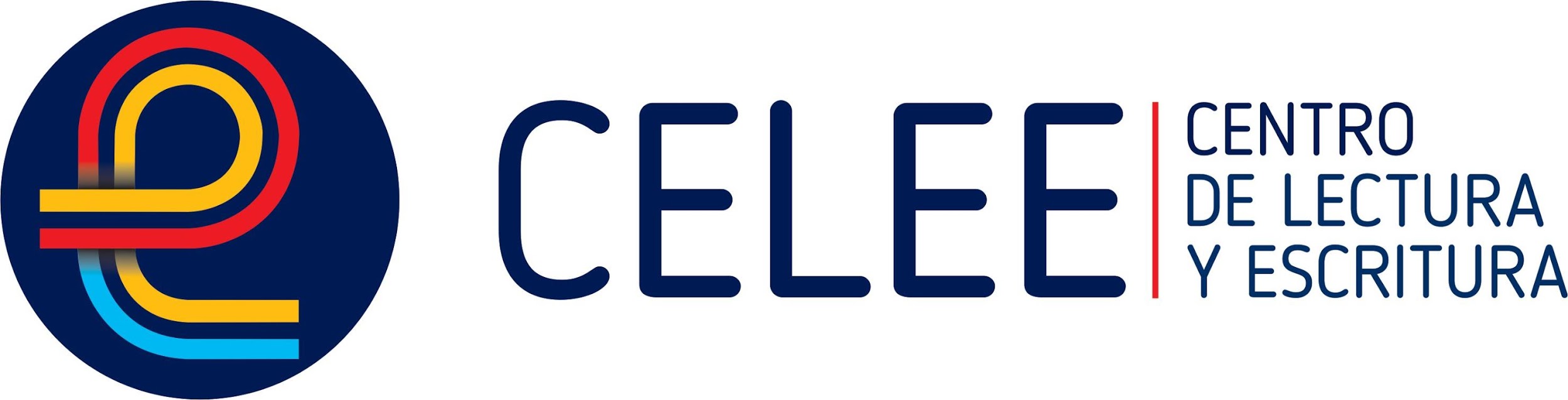 REJILLA DE EVALUACIÓN DE UNA EXPOSICIÓNNOMBRE DEL EXPOSITOR: TEMA:COMENTARIOS ADICIONALES:Criterio de evaluaciónCumpleCumple parcialmenteNo cumpleSaluda al grupo, se presenta y presenta el tema.Plantea un título interesante, presenta una justificación suficiente para tratar el tema y ofrece un sumario breve de los subtemas.Manifiesta dominio conceptual del tema.Las diapositivas presentan los datos más importantes de la exposición.En las diapositivas se evidencia el manejo de ortografía y sintaxis.La disposición corporal fue óptima porque a) usó adecuadamente sus manos, b) no se quedó estático, c) hizo contacto visual con toda la audiencia.El manejo de la voz del expositor fue apropiado y eficaz en cuanto a a) pronunciación, b) entonación, c) intensidad y d) ritmoSe explican las conclusiones.Se hacen referencias bibliográficas de las fuentes utilizadas.Cumple con el tiempo estipulado.